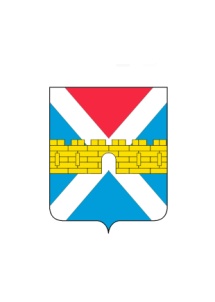 АДМИНИСТРАЦИЯ  КРЫМСКОГО  ГОРОДСКОГО  ПОСЕЛЕНИЯ КРЫМСКОГО РАЙОНАПОСТАНОВЛЕНИЕот 10.10.2019                                                                                                                          № 971Об определении управляющих организаций для управления многоквартирными домами, в отношении которых собственниками помещений в многоквартирных домах выбранный способ управления (управляющей организацией) не реализованВ соответствии с частью 17 статьи 161 и частью 1 статьи  162  Жилищного кодекса Российской Федерации, постановлением Правительства Российской Федерации от 21 декабря 2018 года № 1616 «Об утверждении Правил определения управляющей организации для управления многоквартирным домом, в отношении которого собственниками помещений в многоквартирном доме не выбран способ управления таким домом или выбранный способ управления не реализован, не определена управляющая организация, и о внесении изменений в некоторые акты Правительства Российской Федерации», постановлением администрации Крымского городского поселения Крымского района от 20 сентября 2019 года № 890 «Об утверждении перечня организаций для управления многоквартирными домами, в отношении которых собственниками помещений в многоквартирном доме не выбран способ управления таким домом или выбранный способ управления не реализован, не определена управляющая организация», в целях создания надлежащих условий для управления жилищным фондом Крымского городского поселения Крымского района, п о с т а н о в л я ю:1. Определить управляющую организацию общество с ограниченной ответственностью «Крымские коммунальные сети» (Ашуралиев К.Р.) для управления многоквартирными домами, в отношении которых собственниками помещений в многоквартирных домах выбранный способ управления (управляющей компанией) не реализован по следующим адресам:г. Крымск, улица Вавилова, дом 13;г. Крымск, улица Кирпичная, дом 9;г. Крымск, улица Комарова, дом 22;г. Крымск, улица Комсомольская, дом 5А, г. Крымск, улица Лазурная, дом 40;г. Крымск, улица Маршала Гречко, дом 42;г. Крымск, улица Маршала Жукова, дом 1А;г. Крымск, улица Привокзальная, дом 2 корпус А;г. Крымск, улица Привокзальная, дом 45;г. Крымск, улица Рядновой, дом 4;г. Крымск, улица Ставропольская, дом 54;2.	Рекомендовать управляющей организации обществу с ограниченной ответственностью «Крымские коммунальные сети»              (Ашуралиев К.Р.)  заключить договоры управления многоквартирными домами с администрацией Крымского городского поселения Крымского района сроком на один год.3. Установить, что перечень работ и (или) услуг по управлению многоквартирными домами, услуг и работ по содержанию и ремонту общего имущества в многоквартирном доме устанавливается в зависимости от конструктивных и технических параметров многоквартирного дома, включая требования к объемам, качеству, периодичности каждой из таких работ и услуг, сформированных из числа работ и услуг, указанных в минимальном перечне услуг и работ, необходимых для обеспечения надлежащего содержания общего имущества в многоквартирном доме, утвержденном постановлением Правительства Российской Федерации от 3 апреля 2013 года № 290 «О минимальном перечне услуг и работ, необходимых для обеспечения надлежащего содержания общего имущества в многоквартирном доме, и порядке их оказания и выполнения».4. Установить, что размер платы за содержание жилого помещения равен размеру платы за содержание жилого помещения, установленному постановлением администрации муниципального образования Крымский район от 13 ноября 2018 года № 1937 «Об установлении размера платы за содержание жилого помещения для собственников жилых помещений, которые не приняли решение о выборе способа управления многоквартирным домом на территории муниципального образования Крымский район».5. Отделу по вопросам ЖКХ, транспорту и связи администрации Крымского городского поселения Крымского района (Елисеев А.Д.):1) в течение одного рабочего дня со дня принятия решения об определении управляющей организаций разместить его на официальном сайте администрации Крымского городского поселения Крымского района в информационно-телекоммуникационной сети «Интернет» и государственной информационной системе жилищно-коммунального хозяйства, а также направить решение об определении управляющих организаций в Государственную жилищную инспекция Краснодарского края;2) в течение пяти рабочих дней со дня принятия решения об определении управляющей организаций направить его собственникам помещений в многоквартирных домах, путем размещения его на информационных стендах, расположенных в подъездах многоквартирных домов по адресам, указанным в пункте 1 настоящего постановления.6. Общему отделу администрации Крымского городского поселения Крымского района (Колесник С.С.) опубликовать настоящее постановление в газете «Призыв».7. Контроль за выполнением настоящего постановления возложить на заместителя главы Крымского городского поселения Крымского района. Смирнова А.А.8. Постановление вступает в силу со дня его подписания.Глава Крымского городскогопоселения Крымского района 						Я.Г. Будагов